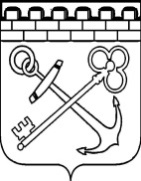 АРХИВНОЕ УПРАВЛЕНИЕ ЛЕНИНГРАДСКОЙ ОБЛАСТИ ПРИКАЗО внесении изменений в приказ Архивного управления Ленинградской области от 16.12.2014 № 26 «Об утверждении Перечня должностей государственной гражданской службы Ленинградской области в Архивном управлении Ленинградской области, при замещении которых государственные гражданские служащие Ленинградской области обязаны представлять сведения о своих доходах, об имуществе и обязательствах имущественного характера, а также сведения о доходах, об имуществе и обязательствах имущественного характера своих супруги (супруга) и несовершеннолетних детей»В связи с внесением изменений в структуру Архивного управления Ленинградской области и в соответствии с постановлением Правительства Ленинградской области от 25 августа 2009 N 274 "Об утверждении Перечня должностей государственной гражданской службы Ленинградской области в Администрации Ленинградской области и аппаратах мировых судей Ленинградской области, при назначении на которые граждане и при замещении которых государственные гражданские служащие Ленинградской области обязаны представлять сведения о своих доходах, об имуществе и обязательствах имущественного характера, а также сведения о доходах, об имуществе и обязательствах имущественного характера своих супруги (супруга) и несовершеннолетних детей" приказываю:1. Внести в приказ Архивного управления Ленинградской области от 16.12.2014 № 26 «Об утверждении Перечня должностей государственной гражданской службы Ленинградской области в Архивном управлении Ленинградской области, при замещении которых государственные гражданские служащие Ленинградской области обязаны представлять сведения о своих доходах, об имуществе и обязательствах имущественного характера, а также сведения о доходах, об имуществе и обязательствах имущественного характера своих супруги (супруга) и несовершеннолетних детей» изменение, изложив приложение (Перечень должностей государственной гражданской службы Ленинградской области в Архивном управлении Ленинградской области, при замещении которых государственные гражданские служащие Ленинградской области обязаны представлять сведения о своих доходах, об имуществе и обязательствах имущественного характера, а также сведения о доходах, об имуществе и обязательствах имущественного характера своих супруги (супруга) и несовершеннолетних детей), в редакции согласно приложению к настоящему приказу.2. Контроль за исполнением настоящего приказа оставляю за собой.Заместительначальника управления –начальник отдела формирования государственного архивного фонда,методического обеспечения и контроля деятельности архивов                                         Т.М. ТрубкинаВизы:аПРИЛОЖЕНИЕк приказу Архивного управления Ленинградской областиот__________________№_______  Перечень должностей государственной гражданской службы Ленинградской области в Архивном управлении Ленинградской области, при замещении которых государственные гражданские служащие Ленинградской области обязаны представлять сведения о своих доходах, об имуществе и обязательствах имущественного характера, а также сведения о доходах, об имуществе и обязательствах имущественного характера своих супруги (супруга) и несовершеннолетних детей1. Заместитель начальника управления - начальник отдела формирования государственного архивного фонда, методического обеспечения и контроля деятельности архивов.2. Начальник отдела организационно-правового обеспечения, бюджетного планирования и отчетности.3. Главный специалист - бухгалтер отдела организационно-правового обеспечения, бюджетного планирования и отчетности.